Особенности расчета стоимости предоставления вагонов-термосов ВТ и ИВ на станции Дальневосточной железной дороги на период с 01 марта 2022 г по 31 марта 2022г в рамках соглашений о гарантированном объёме погрузки вне опционной схемы работы (дополнение к коммерческому предложению на март 2022г)Ввиду проведения мероприятий по сокращению непроизводительных простоев вагонов АО «Рефсервис» в период ожидаемого повышения спроса на перевозки скоропортящихся грузов, устанавливается дополнение к коммерческому предложению для Клиентов (Заказчиков), заключивших с АО «Рефсервис» соглашение о гарантированном объёме погрузки с Дальневосточной железной дороги. Условия оказания услуг оговариваются в указанном соглашении. В случае нахождения вагона на станциях погрузки более 10 суток считая с первого дня декады, следующей за декадой прибытия вагона на станцию погрузки по согласованной заявке Заказчика (за исключением вагонов, прибывших ранее согласованной декады погрузки и вагонов, предоставленных в рамках опционной схемы работы), Исполнитель вправе истребовать вагон для обеспечения погрузки других Клиентов АО «Рефсервис».При наличии технической возможности Исполнителя, Заказчик по согласованию с Исполнителем имеет право оставить вагон под свою перевозку вне рамок соглашения о гарантированном объеме погрузки. В таком случае, стоимость услуг предоставления вагона будет рассчитываться по Таблице №2 Коммерческого предложения, размещенного на сайте АО «Рефсервис», действующего на момент оказания услуги.С уважением,Коллектив АО «Рефсервис»E-mail: sales@refservice.ru Tел.: (499) 262-99-88 (доб. 11162, 11046, 11096)
www.refservice.ru 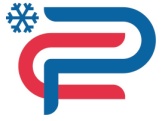 АКЦИОНЕРНОЕ ОБЩЕСТВО «РЕФСЕРВИС»ул. Нижняя Красносельская, дом  40/12, корп. 20, Москва, 105066, www.refservice.ru, тел.: (499) 262-99-88ИНН/ОГРН 7708590286 / 1067746290435, sales@refservice.ru